RADOVI UČENIKA SREDNJIH ŠKOLA PREDLOŽENIH ZA DRŽAVNO NATJECANJE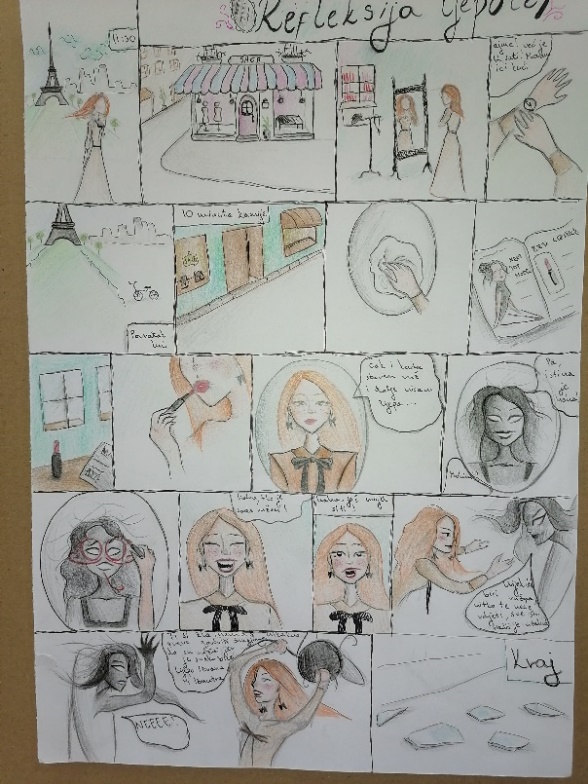 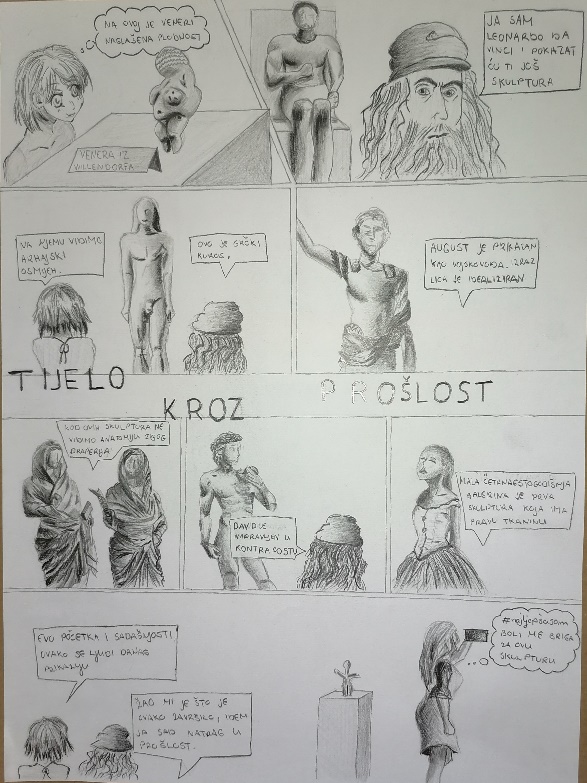 02009MAŠNICA                                                                         01256TRASH		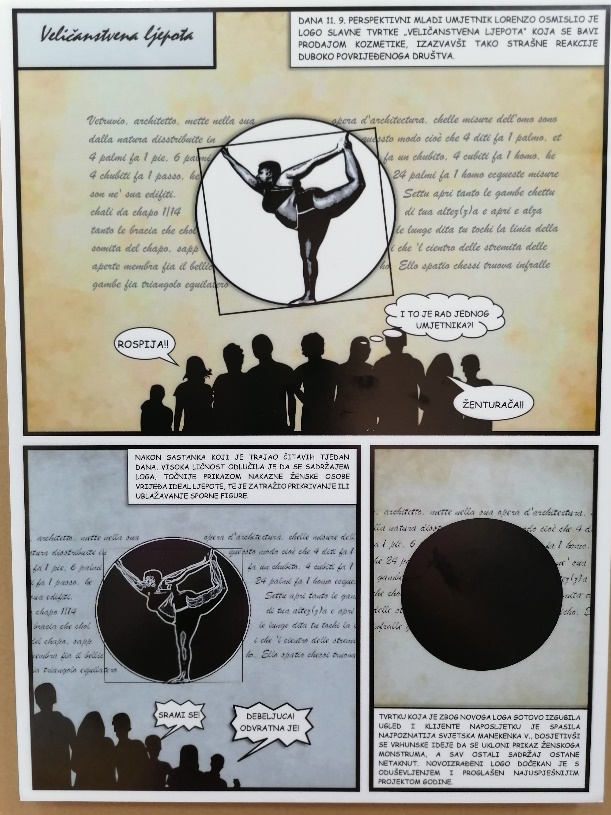 1234ROKSANARADOVI UČENIKA OSNOVNIH ŠKOLA PREDLOŽENIH ZA DRŽAVNO NATJECANJE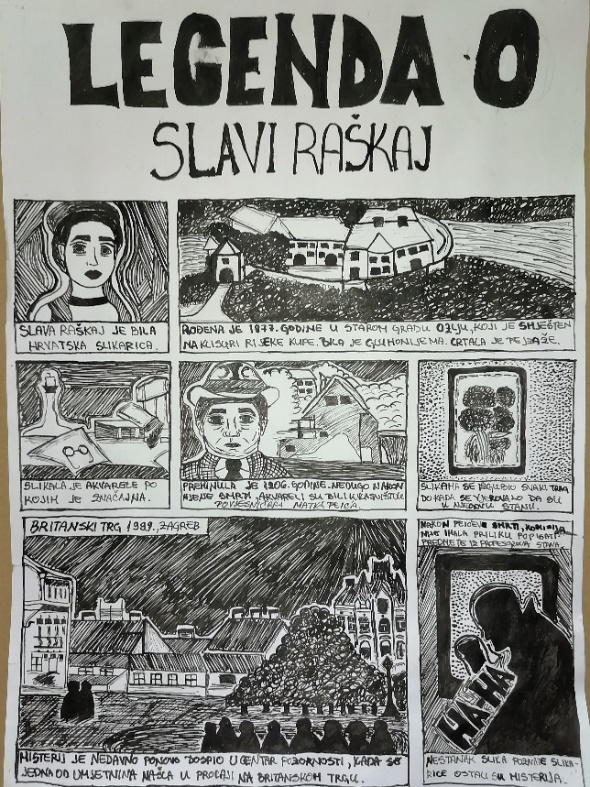 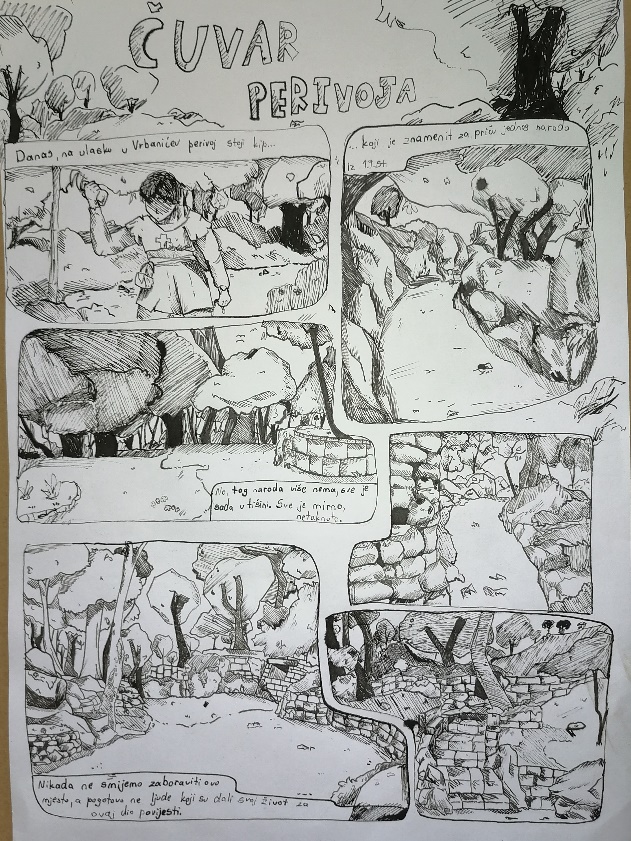 20380KARA 							58787SLAVA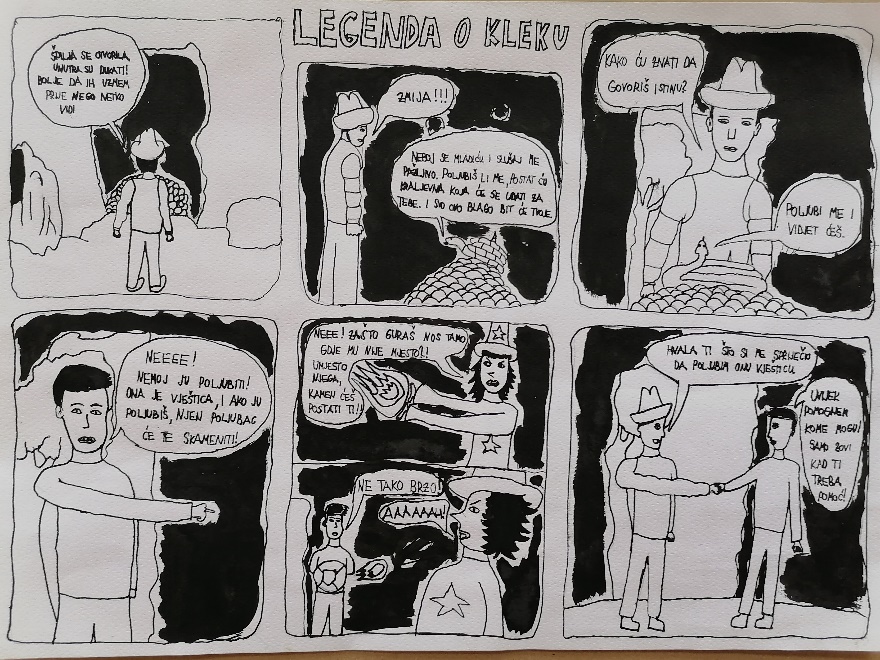 12345DUGA